                                                               Gamma Epsilon Chapter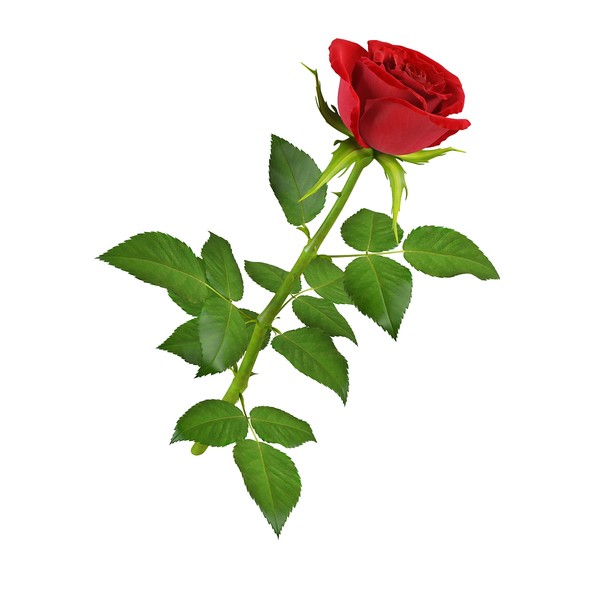                                                            The Delta Kappa Gamma Society International                                                     Cheel Arena Clarkson University                                                             November 18, 2017                                                                                                                                                                   Minutes PROGRAM:  Holiday Brunch and Auction.  Attendees first looked at and bid on a variety of items contributed for the auction.  This was followed by a delicious brunch provided by staff from Clarkson University.  The auction was successful and proceeds will go toward our grants- in- aid awards.BUSINESS MEETING: Call to Order – The meeting was called to order at 11:00.  President Smithers reported there were 24 members present.  In addition, there were two guests – Christine Becker and Sara Rothwell.  Lisa thanked the hostesses, Pat Washburn, Joyce Yianoukos, Patty Bell, and Amanda Sharlow for their work in planning the brunch. She also thanked Ann Groome, Sandy Plimpton and Patty Bell for organizing everything for the auction.    Minutes – Minutes of the last meeting were posted on the website as well as copies distributed.  Sandy Plimpton made a motion to approve the minutes and Metza Hewko seconded.  The motion was approved unanimously.Treasurer’s Report – The treasurer’s report dated November 18, 2017 was presented by Brenda Trivilino.  There was a reported balance of $6,014.25 in the checking account and a savings balance of $2,331.61.  Membership in Gamma Epsilon chapter was reported as 44 Active, 3 Reserve and 1 Chapter Honorary member.  Two members have resigned.  Joan Johnson has moved to Buffalo and Jeanne Garner is unable to attend meetings.Committee ReportsScholarship and Grant- in –AidApplications for grants-in aid scholarships for high school seniors have been sent to local schools.                 Professional Growth and Services Sandy Plimpton reported that the last donations were delivered to Renewal House.  She shared how appreciative they are of all our donations.Music and ArtsA sheet was distributed listing upcoming music and art events in the North Country.World FellowshipSeveral members supported the World Fellowship programs by sharing their good news and donating to the “Brag Box”.Correspondence  Morgan Fee shared a note from the Gabriel Project committee thanking the membership for the generous donations from Gamma Epsilon.Old Business Cindy Wells reported that there are still some members who need to complete the web release forms.Members were reminded of Pi State Raffle. Proceeds go toward scholarships and grants-in aid.  Drawing is at the state convention in April.New Business It was suggested that member contact information be updated.  A list was circulated for this purpose.A sheet was also passed around for members to check which committees they are involved in and also sign up for committees.President Smithers discussed that this year is end of the current biennium.  Jennifer Smith and Cindy Burns McDonald will be Co-Presidents.  We will need a new vice president and secretary.  Please consider volunteering for one of these positions.Our next meeting will be April 5, at Mullins in Gouverneur.   Sheriff Kevin Wells will be the presenter. Meeting AdjournmentThe meeting was adjourned at 11:15 following a motion by Pat Washburn, seconded by Ann Adams.  The winners of the various auction items were then announced.            Respectfully submitted,             Nancy M. Love, Recording Secretary